                SJIRAFFENE 2023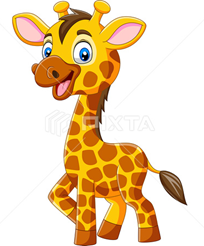        SANGER TIL BUMERKENEMus (Scott)Når en liten mus skal ut å gå 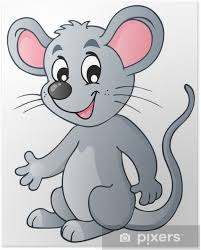 Må den se seg for å passe påDet er mange her som ønsker atFå en deilig liten musestek til middagsmatKanskje blir det meg Kanskje blir det degKanskje blir det trallaleiMarihøne (Amalie)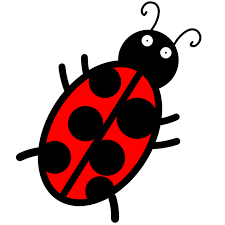 Jeg er ei lita marihøne med to prikkerBor her i barnehagen vær du sikkerSitter her i hånda mi for her er det koseligSulli dulli dulli dulli dullan deiEdderkopp (Odin)                       Lille Petter edderkopp han klatret på min hatt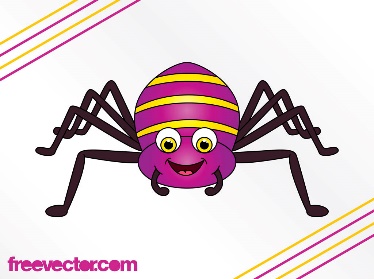                            Så begynte det å regne og Petter ned han datt                    Så kom solen og skinte på min hatt                           Da ble det liv i edderkopp som klatret på min hattBil (Kasper)Tut tut sier Leo sin bil 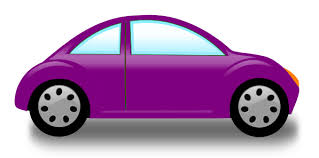 Den kan kjøre mange milDen har fire gummihjulOg den er kanarigul(neeei, den er lilla)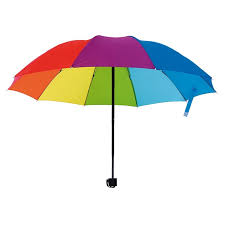 Paraply (Henrik)Sol sol kom igjenSolen er min beste vennVekk med skyer paraplyerHold nå opp å regneFisk (Sivert)Har du hørt historien om de tre små fiskSom endte sine dager i en fiskehandlers disk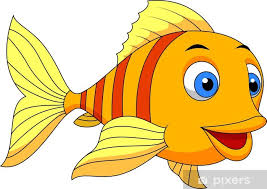 Og de svømte og de svømte og de svømte rundtFor deres mor hadde sagt at svømming var suntBob bob dæddi dæddi bob bob suuuh!Bob bob dæddi dæddi bob bob suuuh!Bob bob dæddi dæddi bob bob suuuh!For deres mor hadde sagt at svømming var suntBlomst (Nora)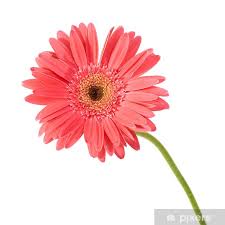 Blomster små gule blåTitter opp av marken nåVinker til Nina lillFor hun er så snillKatt (Katharina)Lille pusekatt hvor har du værtJeg har vært hos mamma`n min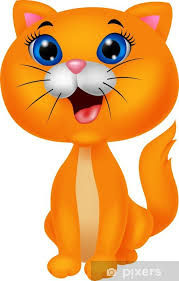 Lille pusekatt hva gjorde du derJeg stjal kos av mamma`n minLille pusekatt hva fikk du daJeg fikk kyss på pannen minLille pusekatt hva sa du daMjau mjau mamma`n minElefant (Henny)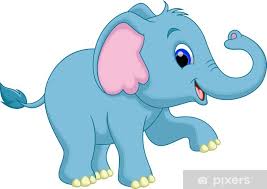 En elefant kom marsjerendeOpp over edderkoppens fine spinnSyntes at veien var så interessantAt han ville ha med seg en annen elefantKanin (Hanne)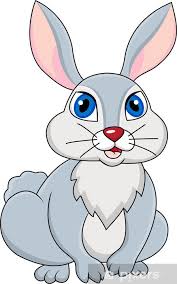  Jeg er en liten kaninVanlig men uvanlig finOg ørene mine er lange og fineOg vifter som ørene skalVift viftSommerfugl (Bella)                            Sommerfugl, Sommerfugl 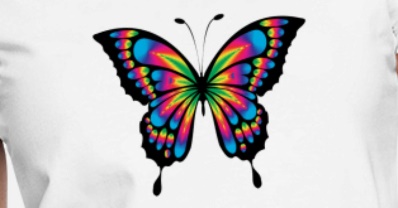                           la den fly, la den fly                                    Ser så vakre vingen                            Ser så vakre vingen                              Slå den utSlå den utMikkel Rev (Mikkel)Mikkel Rev                               Satt og skrev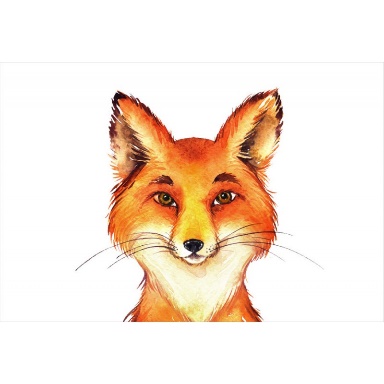                                På ei lita tavle                               Tavla sprakk                              Mikkel skvatt                             Oppi pappas flosshatt